Gordon the Giraffe – differentiated parts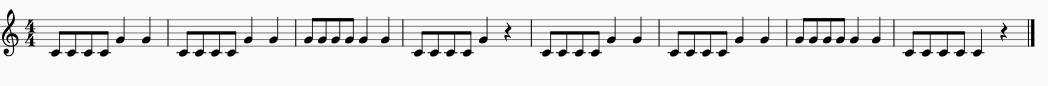 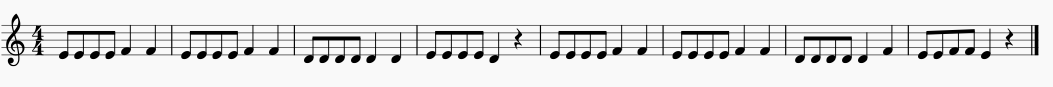 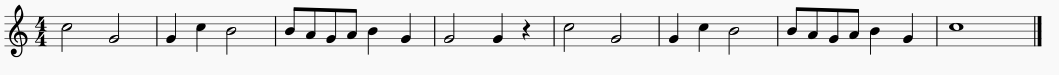 